Программа  дополнительного  образованияПЕДКЛАССнаименование учебного предмета (курса)14-18 лет(возраст обучающихся)2021-2022 учебный год(срок реализации программы)Белкович Наталья Сергеевна (Ф.И.О. учителя, составившего   программу)Красноярск,  2021Пояснительная запискаВыбор профессии – один из важнейших выборов человека, определяющий его жизненный путь. Важно, чтобы профессия соответствовала интересам личности. Но ее выбор должен быть обоснован тем, насколько человек по своим индивидуальным качествам отвечает требованиям профессии. К окончанию 9 или 11 класса не все старшеклассники могут убедительно сформулировать свои профессиональные предпочтения. На сегодняшний день проблема профессионального самоопределения одна из главных, в плане становления человека как полноценного члена общества. Многолетний опыт педагогического образования в нашей стране говорит о том, что большое значение имеет допрофессиональная подготовка. Одной из самых проверенных и эффективных форм являются педагогические классы.  В последнее время в нашем городе и районе усилилось внимание к подготовке педагогических кадров, о чем свидетельствует практика разработки и реализации целевых программ, затрагивающих сферу образования города и района. Основной целью педагогического класса является актуализация процесса профессионального самоопределения учащихся за счет специальной организации их деятельности, включающей получение знаний о себе, т.е. своих способностях, умениях, интересах, ограничениях и преимуществах (самопознание), о профессии, в том числе требованиях, которые она предъявляет к человеку и их соотнесение в процессе профессиональных проб.Задачи обучения:Способствовать успешной подготовке учащихся к сознательному выбору  профессии. Актуализировать знания и представления о профессии педагога.Сформировать первоначальные профессиональные умения и представления о себе как субъекте педагогической деятельности. Развить у старшеклассников компетенций, актуальных для успешного человека, способного к творчеству, самоопределению.Развить умение вступать в коммуникацию на достаточно высоком уровне.Педкласс способствует формированию социально-компетентной личности, способной к творчеству, самоопределению в условиях меняющегося мира. Дополнительное образование относится к сферам наибольшего развития личности школьника. Сегодня, в условиях изменения системы образования, необходимо говорить о потенциале педагогического класса, который может быть использован для достижения целей образования. В педагогических классах накоплен опыт работы, который может использоваться как потенциал для обучения воспитания старшеклассников в новых условиях.Характеристики программы1. По основам деятельности: социально-педагогическая направленность.2. По содержанию: модульная (имеет основные учебные дисциплины и спецкурсы).3. Нормативные сроки реализации: один учебный год. 4. Возрастной уровень школьников: учащиеся 15 – 18 лет.Принципы реализации программы1. Гуманистическая ориентация программы: учет возрастных и индивидуальных особенностей школьников, создание условий для максимального раскрытия возможностей, способностей ребенка, диалогизация процесса обучения.2. Общественная направленность обучения:(программа рассчитана на подготовку старшеклассников к жизни в обществе).3. Творческий характер деятельности.4. Систематичность и последовательность обучения.5.Сотрудничество в процессе обучения.6.Комплексный подход: функции обучения, воспитания и развития школьников организуется как единый процесс.Основные дисциплины и модули программыОсновные курсы: «Педагогика», «Психология», «Индивидуальный проект», «Педагогические пробы».Знания о профессии педагога, и что не менее важно отношение к ней, у учащихся формируются в процессе изучения курса «Педагогика», где они знакомятся с основами педагогической деятельности, жизнью и деятельностью выдающихся педагогов. При этом ребята видят, что самый большой вклад учителя - это его собственная жизнь, его дело, а главным делом для большинства из педагогов было служение Отечеству. Занятия по «Педагогике» дают знания о профессии педагога, об основах педагогической деятельности.На занятиях по курсу «Психология» рассматриваются требования, которые профессия учителя предъявляет к человеку, осваивающему ее. Так изучая тему "Способности" ребята обсуждают вопрос о специальных способностях необходимых для профессии педагога. Темы, посвященные познавательным способностям, особенностям темперамента, характера дают не только теоретический материал, но и позволяют глубже познать себя, сопоставить требования профессии со своими индивидуальными особенностями. Индивидуальная работа с учащимися позволяет намечать пути роста и развития личности, в том числе профессионального.Курс по «Психологии» рассматривает основные понятия, познавательные процессы, уделяет внимание психологии личности, самопознанию. Изучение форм воспитательной работы предполагают их использование в процессе практики в 1 год обучения. Профессиональные пробы способствуют сознательному выбору профессии.«Проектная деятельность» является обязательной. Выполнение проектов осуществляется на протяжении всего периода обучения. Индивидуальный проект информационного, творческого, социального, прикладного, конструкторского (по выбору школьников) защищается на заключительном этапе. Дисциплина «Технология игровой деятельности» позволяет дать учащимся педкласса методику и организацию игрового действа, раскрывает основы делового общения, развивает в учащихся умение трансформировать игровой материал в соответствии с темой и содержанием досугового мероприятия. Занятия позволяют воспитать культуру поведения и общения с аудиторией разного возраста.Блок дополнительных модулей помогает максимально раскрыть возможности и способности школьника, удовлетворить запросы старшеклассников в расширении их знаний, развитии творческих способностей.Практикумы играют большую роль, т. к. учащиеся получают на них базовые сведения о профессиональной деятельности, где моделируются элементы деятельности, отрабатываются конкретные умения, определяется готовность к выполнению проб. Игровой практикум, оформительство, практикум по методике воспитательной работы дают учащимся теоретические знания и конкретные умения, которые они могут применить в ходе проб.Профессиональные пробы – это профиспытания, моделирующие элементы педагогической деятельности и способствующие сознательному, обоснованному выбору профессии. В процессе роб у учащихся актуализируются полученные знания и представления о профессии, формируются первоначальные профессиональные умения и представления о себе как субъекте педагогической деятельности. Обязательной частью подготовки является педагогическая практика в пришкольном лагере.Ожидаемые результаты реализации программыОжидаемые результаты соотносятся с поставленными задачами и делятся на теоретические знания, практические умения, навыки, личностные качества, развитие которых предполагается в ходе реализации программы.1. Школьники имеют представление о существующих классификациях профессий.2. Сформирован интерес старшеклассников к вопросам педагогики и психологии.3. Наличие у старшеклассников педагогических способностей и задатков.4.Сформирован достаточно высокий уровень мотивации к своему профессиональному будущему, школьниками сделан осознанный выбор учебного заведения, профессии.5.Старшеклассники овладели компетенциями по основным дисциплинам программы.6.чащиеся проявляют активность, участвуют в творческих конкурсах, исследовательских работах, вузовских олимпиадах, проектной деятельности.7. Школьники на практике имеют возможность проявить свои способности и задатки в различных видах профессиональной деятельности.Формы подведения итогов деятельностиПедагогом проводится работа по отслеживанию результатов освоения учащимися дополнительной общеразвивающей программы. В течение учебного года проводится начальный, промежуточный и итоговый контроль. Эффективность образовательного процесса оценивается по уровню мотивации старшеклассников к изучаемым дисциплинам, по уровню развития творческих способностей и личностных качеств учащихся, по участию старшеклассников в социально- значимой деятельности, по формированию их жизненного и профессионального самоопределения. В педклассе отрабатывается существующая в дополнительном образовании система диагностического инструментария анализа эффективности достижения личностных, метапредметных и предметных результатов по образовательной программе дополнительного образования детей.Личностные результаты: 1. Самоопределение обучающихся (анализ внутренней позиции, самооценки, самоуважения) 2. Смыслообразование (выявление преобладающей мотивации, границ знания/незнания) 3. Морально-этическая ориентация воспитанников (определение ориентации н выполнение моральных норм, способности к решению морально- этических проблем, оценки своих поступков).Метапредметные результаты: 1.Регулятивный (умение управлять своей деятельностью, осуществлять контроль и ее коррекцию, проявлять инициативность и самостоятельность).2. Коммуникативный (анализ уровня развития коммуникативных способностей, анализ достигнутого уровня навыков сотрудничества). 3. Познавательный (анализ умений работать с информацией, использовать знако-символические средства, диагностика уровня развития логического мышления).Предметные результаты: 1.Диагностика уровня достигнутых предметных результатов проводится с учетом образовательной программы социально- педагогической направленности.2. Диагностика уровня владения предметным знанием по направлению образовательной деятельности, осуществляемая с помощью тестов, анкет, тренингов, составленных педагогом.В результате освоения программы обучающийся должен:Знать: предметные результаты:  сущность и структуру педагогической деятельности, ее функции;  требования, предъявляемые к профессии и личности педагога;  структуру педагогических способностей;  ценностно-смысловые установки;личностные результаты:  личностные и профессионально значимые качества педагога;  психологические характеристики личности педагога;  способы саморегуляции поведения и деятельности;метапредметные результаты:  основы значимых социальных и межличностных отношений,  основные формы и методы организации деятельности младших школьников;  основные этапы организации проектной и исследовательской деятельности.Уметь: предметные результаты:  обосновывать свой выбор педагогической профессии;  анализировать и моделировать ситуации педагогической деятельности;личностные результаты:  проводить самоанализ и самооценку своей деятельности;  осуществлять первичную самодиагностику личностно-профессиональных  соотносить свои индивидуально-психологические особенности и возможности с требованиями педагогической профессии;метапредметные результаты:  ставить новые учебные задачи, самостоятельно контролировать, оценивать и корректировать свою деятельность;  предлагать свои способы решения задач, создавать собственные знания на основе доступной информации.Владеть: личностные результаты:  навыками саморазвития и личностного самоопределения; метапредметные результаты:  навыками учебно-исследовательской деятельности;  навыками проектной и социальной деятельности.Учебно-тематический планСодержаниеТема 1: «Вводное занятие» 6 ч.Занятие 1-6.Теория: Педагогические профессии и специальности. История возникновения профессии. Личность учителя. Педагоги прошлого и современности. Практика: формы творческих заданий (по выбору)-эссе, презентация, фотовыставка, виртуальная.Тема 2: Педагогические пробы 4 ч.Занятие 1-4 Теория: Работа в группах по разработке урока (защита примерных конспектов и плана).Практика: проведение урока (школа, класс, предмет по выбору). Анализ проведения урока. Встреча с ведущими педагогами. Просмотр и обсуждение фрагментов видео-уроков на тему «Современный урок это…».Тема 3: «Педагогическая деятельность» 10ч.Занятие 1-5. Теория: Педагогическая деятельность и ее особенности. Виды педдеятельности. Педагогическое взаимодействие. Стили взаимодействия.Занятие 6-10. Теория: Педагогическая деятельность и ее особенности. Виды педдеятельности. Педагогическое взаимодействие. Стили взаимодействия.Практика: моделирование ситуаций и их анализ на взаимопонимание, взаимоотношения, взаимодействия, взаимовлияние.Тема 4: «Вожатый в системе профессий» 10 ч.Занятие 1-5. Теория: методика подготовки и проведения мероприятий для детей младшего и среднего школьного возраста; игровые практикумы; основы оформительства; учебно- развивающие занятия по темам «Лидерство», «Приемы творческого мышления», «Организация дел по методике КТД».Занятие 6-10. Практика разработка и защита примерных планов тематических смен; конкурс вожатского мастерства.Тема 5: Особенности публичного выступления. Самопрезентация 10 ч.Цель: актуализация страхов перед публичным выступлением, определение условий для выработки уверенности в себе в процессе выступления.Теория: Сбор наличного состояния на начало занятия. Разминка «Здравствуйте». Самостоятельная работа «Мой страх выступления на публике» (ответы на вопросы, рисунок).Практика: Рефлексия упражнения и рисунков (индивидуальная работа, работа в парах). Шерринг в круг. Определение собственных ресурсов по преодолению страхов. Сбор общегрупповой копилки способов работы со страхом публичных выступлений.Индивидуальная и групповая работа по определению понятий «Уверенность в себе», «Уверенное поведение», «Уверенное выступление». Обобщение и выведение этих понятий в малых подгруппах. Представление выработанных понятий на всю группу. Обобщение, выделение основного с использованием метода кластера. Рефлексия об опыте работы над понятиями и о новых выступлениях. Практическое упражнение «Уверенная поза» (работа в парах). Рефлексия упражнения, шерринг.Тема 6: «Педагогическое общение» 10ч.Занятие 1-5. Теория: Понятие «педагогическое общение». Структура. Условия эффективного педагогического общения. Модели педагогическо общения. Занятие 6-10. Теория: Понятие «педагогическое общение». Структура. Условия эффективного педагогического общения. Модели педагогическо общения. Практика: дискуссионная площадка по теме «Этика и культура общения в современной школе».Тема 7.  Лидерство. Психологические качества лидера. Типы лидеров. Стили управления. 10 чТеория: Коллектив и личность. Роль процесса социализации в развитии личности. Виды групп. Этапы формирования коллектива. Лидерство. Психологические качества лидера. Типы лидеров. Стили управления. Социально-психологические особенности взаимодействия в малой группе. Конформизм. Групповые нормы. Факторы, влияющие на уровень конформости.Практика: Развитие навыков уверенного отказа. Право на отказ. Приёмы противостоянию давления. Закрепление, обобщение.Тема 8 «Я иду на урок» 10 ч. Теория: Работа в группах по разработке урока (защита примерных конспектов и плана). Практика: Проведение урока (школа, класс, предмет по выбору). Анализ проведения урока. Встреча с ведущими педагогами. Просмотр и обсуждение фрагментов видео-уроков на тему «Современный урок это…».Тема 9: Педагогические пробы 4 ч.Занятие 1-4 Теория: Работа в группах по разработке урока (защита примерных конспектов и плана).Практика: проведение урока (школа, класс, предмет по выбору). Анализ проведения урока. Встреча с ведущими педагогами. Просмотр и обсуждение фрагментов видео-уроков на тему «Современный урок это…».Тема 10: Композиция выступления. Рекомендации по построению речи. 6 чЦель: знакомство со способами построения речи публичного выступления.Теория: Приветствие. Разминка. Сбор наличного состояния. Вопрос для участников «Как строить свою публичную речь». Групповая работа «Анализ предложений по построению публичной речи». Лекция «Композиция построения выступления. Виды композиций. Структура выступлений».Практика: Изучение раздаточного материала «Характеристика монологического и диалогического типов говорения в процессе публичного выступления», «Публичное выступление». Практическая работа «Самопрезентация по правилам» (индивидуально, в группе с видеофиксацией). Обратная связь. Анализ видеозаписей выступлений. Шерринг по кругу. Рефлексия. Резюме и обобщение.Тема 11. Семинар-диспут «Чего мне не хватает сегодня, чтобы стать учителем?» 6 ч.Задание1-6:Практика: 1. Подготовить эссе на тему: «Портрет учителя – героя нашего времени». 2. Составить схему (модель) взаимоотношений классного руководителя и учеников (обсуждение полученных результатов лучше проводить в присутствии учителя и учеников).Теория: Педагогические способности, которые следует в себе развить Характеристика педагогических способностейТема 12: «Технология игровой деятельности»Занятие 1. (с практическим показом и проведением игр),На теоретических занятиях курса рассматриваются психолого-педагогические возможности игры как метода воспитания, старшеклассники знакомятся с классификацией игр, особенностями применения игр в организации детского досуга, учатся быть организаторами, получают навыки технологии проведения игр.Тема 13: Педагогические пробы 4 ч.Занятие 1-4 Теория: Работа в группах по разработке урока (защита примерных конспектов и плана).Практика: проведение урока (школа, класс, предмет по выбору). Анализ проведения урока. Встреча с ведущими педагогами. Просмотр и обсуждение фрагментов видео-уроков на тему «Современный урок это…».Тема 14 : Итоговое занятие. Занятие 1,3.Практика: мастер-класса старшеклассников для младших школьников (в ходе практики) для родителей (родительское собрание или встреча с родителями педкласса). Защита своих творческих проектов по итогам занятий по программе «Педкласс».Методическое обеспечение дополнительной общеобразовательной программы «Педкласс»Для обеспечения программы необходимо: Аудиторный фонд, обеспечивающий проведение лекций, семинаров и иных видов учебной, проектно-исследовательской и практической работы обучающихся (ауд. 206, медиазал (читальный зал)– библиотека). Комбинированные технические средства (экранно-звуковые) - обеспечивают подачу и восприятие информации предназначенной для зрения и слуха: видеофильмы, звуковые кинофильмы (звукозаписи). Видеодиски (разновидности учебных дисков): кино (видео) фрагмент (3-5 минут) (раскрывает содержание одного из вопросов темы); кинокольцовка (демонстрирует многократное повторение кадров, циклические процессы); ситуационный фильм (с изложением проблемы).Наглядные пособия, мультимедийные, аудио-, видеоматериалы. Аудио-видеоаппаратура. Видеоплеер, аудиальные (магнитофоны, радио) и аудиовизуальные (телевидение, видеофильмы); мультимедийные средства обучения, (компьютеры), обеспечивающие проведение всех видов лабораторной, практической работы, предусмотренной программой. Наглядные пособия, приборы и др.Образовательный процесс обеспечивается посредством разработанных на кафедре и факультете учебных пособий и рекомендаций по программе, монографий и сборников работ по всем видам занятий и практики, а также наглядными пособиями, аудио-, видео- и мультимедийными материалами.Формы организации детей на занятии могут быть различными: коллективные, групповые или индивидуальные (в зависимости от задач и материала). Но независимо от формы строится по плану:Общий инструктаж, проверка готовности к занятиюРассказ, сопровождающийся показом демонстрационных материаловПоказ преподавателем изучаемых приемовВыполнение заданий учащимися, текущие консультацииФизкультминуткаСамостоятельная работа учащихсяАнализ работУборка рабочих мест и помещенияУсловия реализации программы.Для осуществления успешного творческого процесса обучения с соблюдением правил техники безопасности и гигиены труда необходимо следующее:светлая мастерская;удобные рабочие столы, по возможности, оборудованные индивидуальными источниками света;шкафы для хранения материалов и готовых изделий;доска и мел для изображения схем изделий;дидактический материал, образцы изделий.Методы, применяемые педагогом при реализации программы:Использование современных педагогических технологий является условием достижения нового качества образования. Педагогическое мастерство преподавателя педагогического класса состоит в том, чтобы отобрать нужное содержание, применить оптимальные методы и средства обучения и воспитания в соответствии с поставленными образовательными задачами. Реализация цели и задачи программы предполагает активное участие старшеклассников в учебном процессе, а следовательно, требует применение технологий, активизирующих их деятельность.Технологии образования: здоровьесберегающие технологии, технологии проектной деятельности, игровые технологии, технологии проблемного обучения, модульные технологии, ученические исследования, технологии коллективных творческих дел, информационные технологии, образовательных путешествий, моделирования, практикумы, квестовые технологии.Методы образования: объяснительно-иллюстративные методы, интерактивные методы, методы проблемного обучения, учебный диалог, метод проектов, игровые методы, частично-поисковые, исследовательские методы.Формы контроля деятельности– это наблюдение педагога в ходе занятий, анализ подготовки и участия учащихся объединения в мероприятиях, оценка зрителей, членов жюри, анализ результатов выступлений на различных мероприятиях, конкурсах. Принципиальной установкой программы (занятий) является отсутствие назидательности и прямолинейности.Список литературы1.Воспитательная деятельность педагога / под ред. В.А. Сластенина, И.А. Колесниковай. – М., 20062. Константинов Н.А., Медынский Е.Н., Шабаева М.Ф. История педагогики. – М., 19823. Мижериков В.А., Ермоленко М.Н. Введение в педагогическую деятельность. – М., 20024 Мудрик А.В. «Общение в процессе воспитания». - М., 20015 Пряжников Н.С. Методы активизации профессионального и личностного самоопределения.- М., 20026 Радугина А.А. Психология и педагогика. - М., 19997 Сластенин В.А., Исаев И.Ф., Шиянов Е.Н. Педагогика. – М., 20088 Спирин Л.Ф. Профессиограмма общепедагогическая. - М.-К., 19959 Введение в педагогическую деятельность (под ред. Е.И.Соколова, М.,Академия, 2000)10 Канн-Калик В.А. Учителю о педагогическом общении. М.,198711 Кукушин В.,С. Введение в педагогическую деятельность. Ростов-на-Дону, 200212 Гамезо М.В., Герасимова B.C. Возрастная психология: личность от молодости к старости:Учебное пособие. М.: Педагогическое общество России, 200113 Гамезо М.В., Домашенко И.А. Атлас по психологии. М.: Педагогическое обществоРоссии, 200114 Гиппенрейтер Ю.Б. Введение в общую психологию. - М., 199615 Ильин Е.П. Психология индивидуальных различий. - СПб., 200416 Лидере А.Г. Психологический тренинг с подростками. М.:Академия, 200117 Ю.Прутченков А.С. Социально-психологический тренинг в школе. М.:ЭКСМО-Пресс, 200118 Реан А.А. Психология и психодиагностика личности. Теория, методы исследования, псум.СПб.: Прайм-ЕВРОЗНАК, 200819 Фельдштейн Д.И. Возрастная и педагогическая психология. М.: изд-во МПСИ, 2002 ШмелевИ.А. Введение в профессию. Психология. Учебное пособие. СПб: Питер, 2007Литература для учащихся:1 Гальперин П.А. Ведение в психологию. Учебное пособие. М.: Книжный дом, 20002 Гиппенрейтер Ю.Б. Введение в общую психологию. - М., 19963 Прихожан A.M., Психология неудачника: Тренинг уверенности в себе. М., Сфера, 20004 Петрусинский В.В. Игры для активного отдыха в процессе обучения. М.: гуманитарный издцентр ВЛАДОС, 2007 – 127с.5 Петрусинский В.В. Игры для активного общения. М.: гуманитарный изд центр ВЛАДОС,2007 – 157с.6 Лутошкин А.Н. Как вести за собой. - М. 19787 Профессия – учитель под ред. Роботовой А.С. - М., 20058 Прощицкая Е.Н. Выбирайте профессию.- М. 19919 Грецов А.Г. Выбираем профессию. Советы практического психолога. – СПб.: Питер, 2008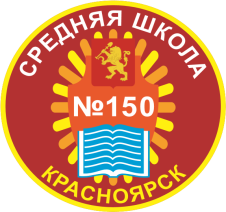 МУНИЦИПАЛЬНОЕ БЮДЖЕТНОЕ ОБЩЕОБРАЗОВАТЕЛЬНОЕ УЧРЕЖДЕНИЕ «СРЕДНЯЯ ШКОЛА № 150»660077, г. Красноярск, ул. Алексеева, 95 тел.8(391)276-05-56, E-mail: shkola150@yandex.ruСОГЛАСОВАНОМетодическим советомПротокол  №____от 1.09.2021 г.УТВЕРЖДАЮ:Директор школы____Л.В. Коматкова              Приказ №   от 1 сентября  2021 г.№Наименование темыОбщее количество часовВ том числеВ том числе№Наименование темыОбщее количество часовТеория1Вводное занятие «Мир профессий»; «Профессия учитель»622Педагогические пробы423«Педагогическая деятельность»1024«Вожатый в системе профессий»1025Особенности публичного выступления.Самопрезентация1036«Педагогическое общение»1012 полугодие.7Положение в группе. Лидерство.Практикум «Я – Лидер».1048«Я иду на урок»1049Педагогические пробы4210Композиция выступления. Рекомендации по построению речи.6211Семинар-диспут «Чего мне не хватает сегодня, чтобы стать учителем?»6112«Технология игровой деятельности»10513Педагогические пробы4214Итоговое занятие.20Итого:   Итого:   10232